РОССИЙСКАЯ ФЕДЕРАЦИЯКАЛУЖСКАЯ ОБЛАСТЬ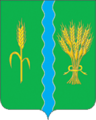 АДМИНИСТРАЦИЯМУНИЦИПАЛЬНОГО РАЙОНА «БАБЫНИНСКИЙ РАЙОН»ПОСТАНОВЛЕНИЕО внесении изменений в муниципальную программу «Проведение социально-значимых культурных мероприятий в муниципальном районе «Бабынинский район» на 2019-2024 гг.Руководствуясь Положением о муниципальных правовых актах муниципального района «Бабынинский район», утвержденным решением Районного Собрания МР «Бабынинский район» от 29.09.2009 №380, Порядком принятия решений о разработке муниципальных программ МР «Бабынинский район», их формировании и реализации и порядка проведения оценки эффективности и реализации муниципальных программ МР «Бабынинский район», утвержденным постановлением администрации МР «Бабынинский район» от 02.08.2013 №739,ПОСТАНОВЛЯЕТ:1. Внести изменения в муниципальную программу «Проведение социально-значимых культурных мероприятий в муниципальном районе «Бабынинский район» на 2019-2024 гг.» (далее – Муниципальная программа), утвержденную постановлением администрации МР «Бабынинский район» от 08.10.2018 №628 следующего содержания:1.1. в паспорте Муниципальной программы:1.1.1. в строке «Цель и задачи программы» цели дополнить абзацем следующего содержания:«- поддержка близких родственников лиц, погибших при выполнении задач в ходе проведения специальной военной операции на территории Донецкой Народной Республики, Луганской Народной Республики, запорожской области и Украины.»;1.1.2. в строке «Цель и задачи программы» задачи дополнить абзацем следующего содержания:«- оказание социальной помощи в виде компенсации затрат на погребение лица, участвовавшего в специальной военной операции в целях поддержки близких родственников лиц, погибших при выполнении задач в ходе проведения специальной военной операции на территории Донецкой Народной Республики, Луганской Народной Республики, запорожской области и Украины.»;1.1.3. строку «Объем и источники финансирования программы» изложить в следующей редакции:1.2. в разделе 2 Муниципальной программы:1.2.1. цели дополнить абзацем следующего содержания:«- поддержка близких родственников лиц, погибших при выполнении задач в ходе проведения специальной военной операции на территории Донецкой Народной Республики, Луганской Народной Республики, запорожской области и Украины.»;1.2.2. задачи дополнить абзацем следующего содержания:«- оказание социальной помощи в виде компенсации затрат на погребение лица, участвовавшего в специальной военной операции в целях поддержки близких родственников лиц, погибших при выполнении задач в ходе проведения специальной военной операции на территории Донецкой Народной Республики, Луганской Народной Республики, запорожской области и Украины.»;1.3. раздел 5 Муниципальной программы изложить в следующей редакции:«5. Ресурсное обеспечение ПрограммыФинансирование мероприятий Программы из местного бюджета будет осуществляться в пределах средств, предусмотренных решением Районного Собрания на очередной финансовый год.»;1.4. приложение №1 к Муниципальной программе дополнить строкой следующего содержания: 2. Настоящее постановление вступает в силу со дня его официального опубликования. «16» июня 2023 г.№381 Объем и источники финансирования программыФинансирование мероприятий Программы из местного бюджета будет осуществляться в пределах средств, предусмотренных решением Районного Собрания МР «Бабынинский район» на очередной финансовый год и плановый период.Источники-финансированияВсего(тыс.руб.)финансированиефинансированиефинансированиефинансированиефинансированиефинансированиеИсточники-финансированияВсего(тыс.руб.)201920202021202220232024Бюджет района3871,8533,6472,2366150064050033Оказание поддержки близким родственникам лиц, погибших при выполнении задач в ходе проведения специальной военной операции на территории Донецкой Народной Республики, Луганской Народной Республики, запорожской области и Украиныв течение года0,000,000,000,001400,00Глава администрацииВ.В. Яничев